Message from the Head of SchoolsWe were delighted that so many of you were able to meet with your child’s class teacher this week. There will be another formal parent-teacher evening later in the year but, in the meantime, do remember that the teaching staff are available to meet with parents throughout the year. Appointments may be made through the school office.We received the wonderful news last week that Holy Cross achieved the highest proportion of children completing the Mischief Makers Summer Reading Challenge this year! 79 children (30% of pupil roll) will be awarded certificates in a special celebration assembly next Friday. Their combined efforts have earned us the school prize of £100 to be spent on books. Well done to each and every one of them. Thank you for supporting your children to become readers for life. Next week, the libraries are launching a year round challenge ‘Findalots’ for all children aged 4-11, so you don’t have to wait until next summer to take part! Please take your child along to sign up: https://www.plymouth.gov.uk/libraries/childrenandyoungpeople/findalotslibrarychallenge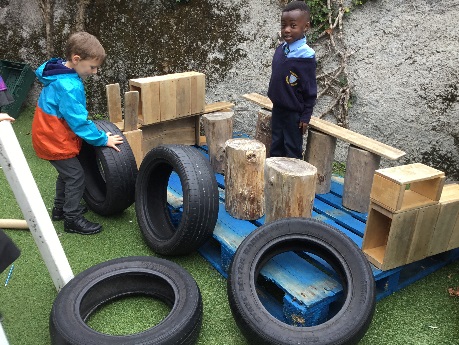 Our Harvest Mass has been rescheduled for Sunday 14th October at 10.00am. We are looking forward to celebrating as a whole school community with our parish at the Cathedral.Mrs Pottertondpotterton@maryofthecross.co.ukLiturgy in SchoolPlease join us for whole school liturgy on Monday at 9.00 am.  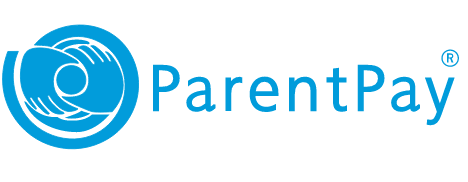 The theme for our prayer and worship this week is:GOD LOVES US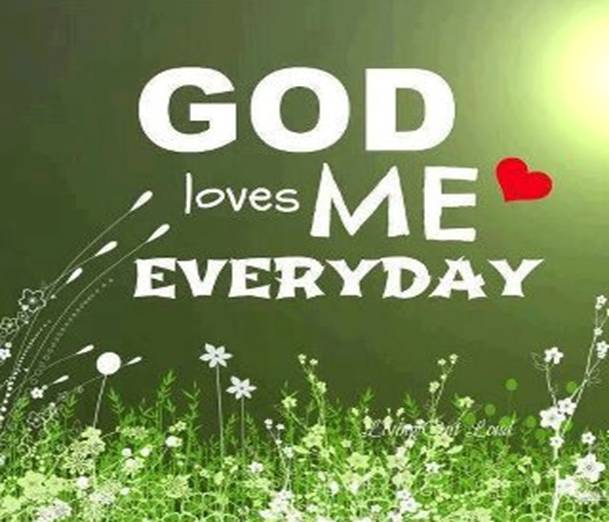 Dear Jesus, please help all the people who are married to stay friends with each other always.  Sometimes people can’t stay married.  Please help them to know that God’s love for them will never end.Amen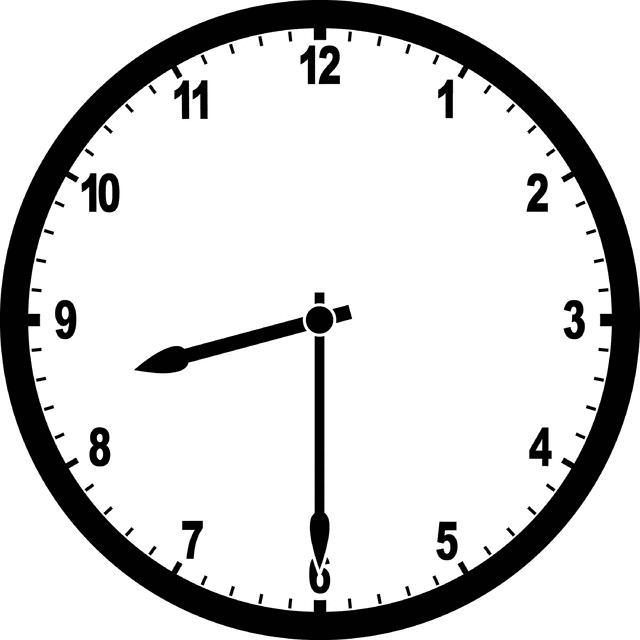 Lateness mattersRemember that the school day starts at 8.50am and that the school is open from 8.30am for early learning.  WHAT’S ONSOUTH WEST CELEBRATE WEEKENDA joyful and faith-filled event for all the family!13th/14th October  Notre Dame School, Looseleigh Lane, Plymouth PL6 5HNMain Speakers: Maria Heath, Fr. Oscar Ardila, Charles WhiteheadSeparate streams for children & young people. Lively worship, drama, a variety of workshops, family MassOnline booking now open (Prior booking essential) More details: www.celebrateconference.org Email: southwest@celebrateconference.org Rebecca 01395 489902 or Susanne 01803 606256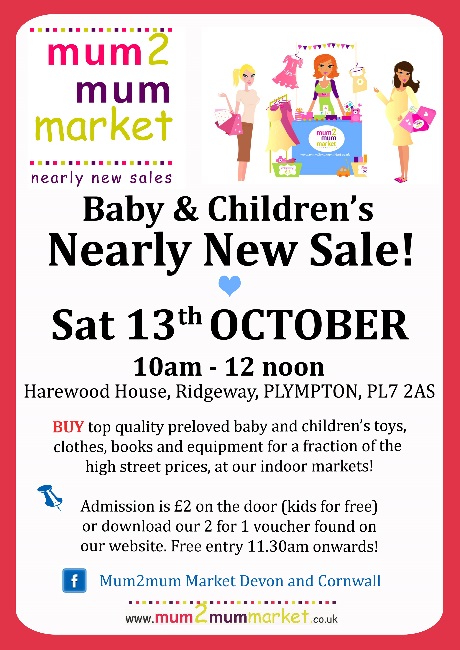 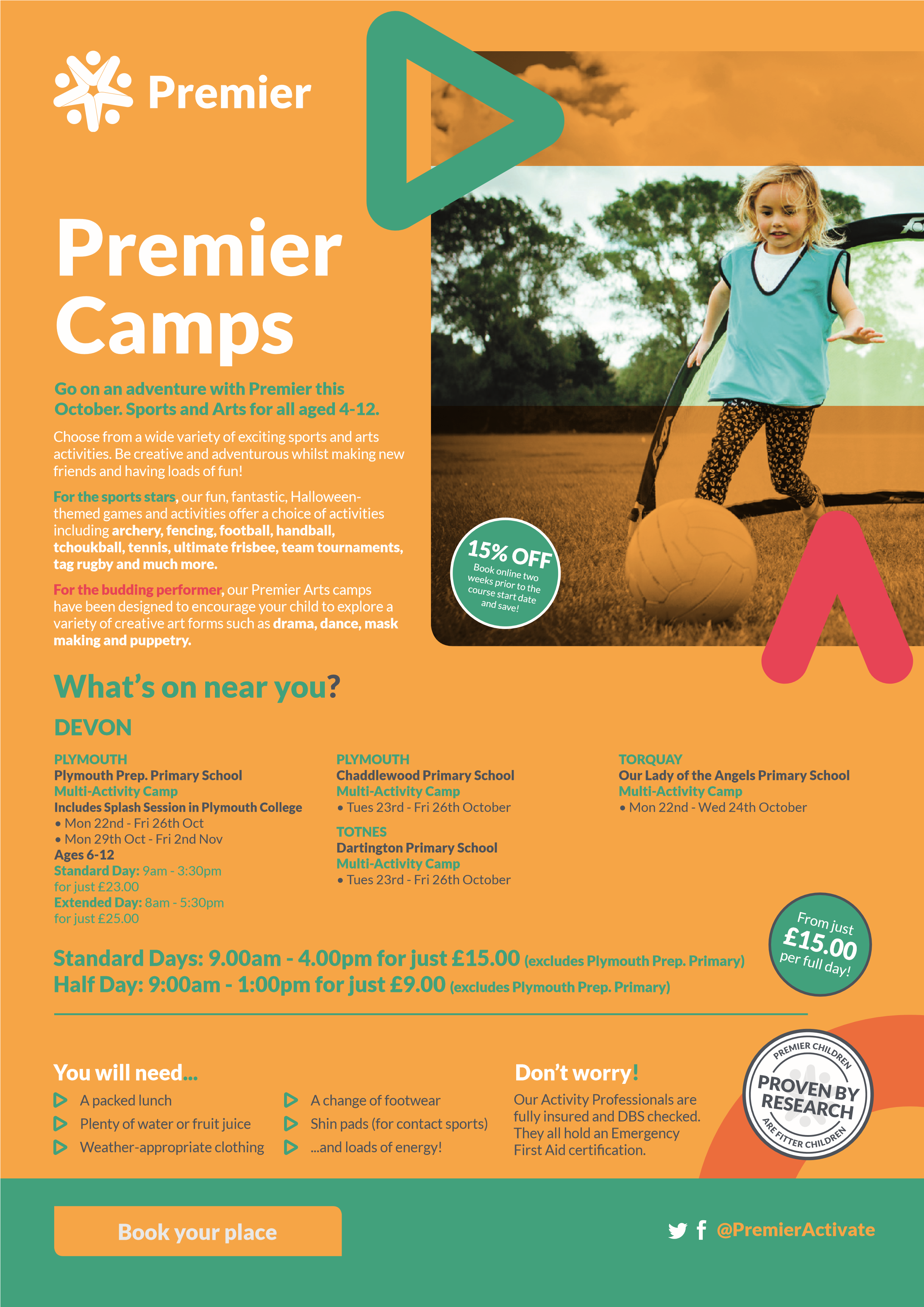 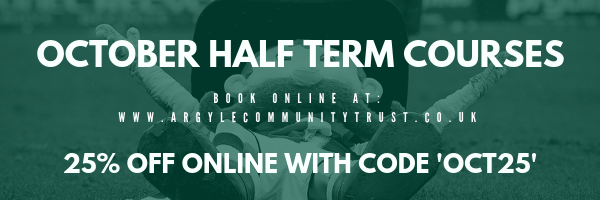 Thank you all for your support as always.  Have a wonderful weekend.Mrs Potterton and Mr Cotter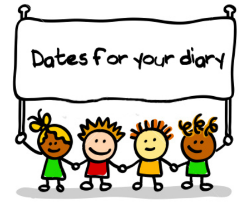 Here is a list of some Important dates confirmed for this year. All information is available on our website calendar.19th OctoberNon-Pupil day – School closed to pupils22nd – 26th OctoberHalf Term29th October Non-pupil Day – School Closed to Pupils20th NovemberTempest Photography – School Photos – NEW DATE23rd November School Discos – NEW DATE11th DecemberChristmas Production – 1.30pm & 7pm12th DecemberChristmas Production – 7pm13th DecemberChristmas Dinner Day 